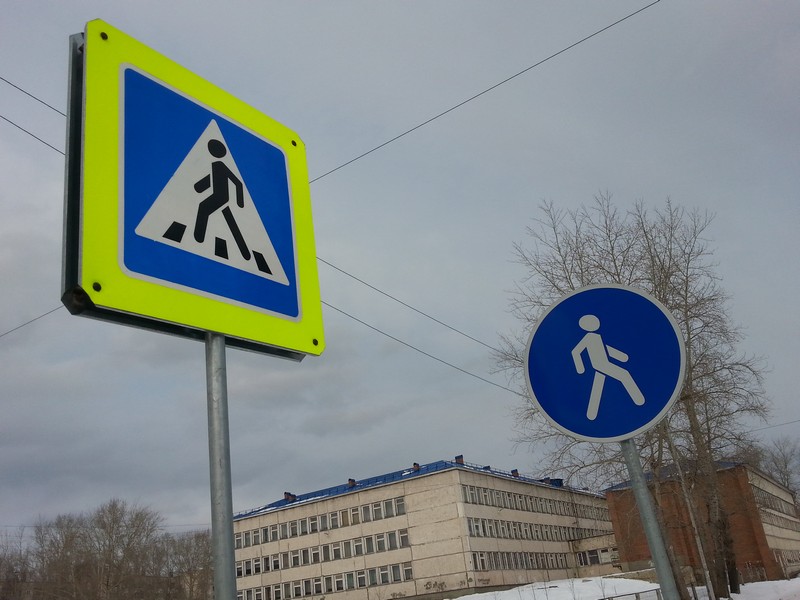 МКУ УГОЧС НАПОМИНАЕТ! Прежде чем перейти дорогу, убедись в отсутствии транспортных средств на проезжей части. Будь внимателен! Переходи дорогу только по пешеходному переходу.Не выходи на дорогу из-за стоящего транспорта и в местах с ограниченной видимостью. Переходи дорогу только на зеленый сигнал светофора. Красный и желтый сигналы ЗАПРЕЩАЮТ движение! При отсутствии пешеходного перехода переходи дорогу в местах, где она хорошо просматривается в обе стороны. Дорогу, где нет пешеходного перехода, нужно переходить особенно внимательно, под прямым углом к проезжей части. На загородной дороге пешеходы должны идти навстречу движению транспорта по обочине. Обходить автобус опасно как спереди, так и сзади! Дождись, когда он отъедет от остановки, и дорога будет хорошо просматриваться в обе стороны.ПОМНИ! Нарушение Правил дорожного движенияи личной безопасности ведет к трагедии!